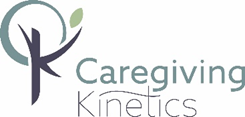 DR. AARON BLIGHT’S SOCIAL MEDIA LINKSLINKEDINAaron's Personal PageCaregiving Kinetics Company PageTWITTERAaron's Twitter HandleQUORAAaron's Profile PageWEBSITESAaron's Business WebsiteAaron's Online BioVIDEOAaron's Introductory VideoAaron's Demo ReelFACEBOOKAaron's Personal PageHASHTAG#caregivingkinetics